T.C.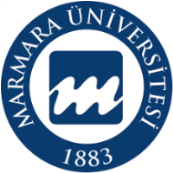 MARMARA ÜNİVERSİTESİTıp Fakültesi2020-2021 EĞİTİM-ÖĞRETİM YILI GENEL AKADEMİK TAKVİMİ	EĞİTİMİN BAŞLAMA TARİHİEĞİTİMİN BİTİŞ TARİHİSÜRESINIF 112  EKİM  202025 HAZİRAN  202134 HAFTASINIF 207 EYLÜL 202002 TEMMUZ 202140 HAFTASINIF 307 EYLÜL 202002 TEMMUZ 202140 HAFTASINIF 407 EYLÜL 202025 HAZİRAN 202139 HAFTASINIF 507 EYLÜL 202011 HAZİRAN  202137 HAFTASINIF 601 TEMMUZ 202030 HAZİRAN 202152 HAFTA1.YARIYIL DÖNEMİ1.YARIYIL DÖNEMİ07 EYLÜL 2020 - 29 OCAK 202107 EYLÜL 2020 - 29 OCAK 2021YARIYIL TATİLİYARIYIL TATİLİ01 ŞUBAT 2021 - 12 ŞUBAT 202101 ŞUBAT 2021 - 12 ŞUBAT 20212.YARIYIL DÖNEMİ2.YARIYIL DÖNEMİ15 ŞUBAT 2021 – 02 TEMMUZ 202115 ŞUBAT 2021 – 02 TEMMUZ 2021DERS KURULU BÜTÜNLEME SINAV TARİHLERİDERS KURULU BÜTÜNLEME SINAV TARİHLERİSINIF 1-2-3: 01 ŞUBAT- 05 ŞUBAT 202105 TEMMUZ - 16 TEMMUZ 202126 TEMMUZ - 30 TEMMUZ 2021SINIF 1-2-3: 01 ŞUBAT- 05 ŞUBAT 202105 TEMMUZ - 16 TEMMUZ 202126 TEMMUZ - 30 TEMMUZ 2021STAJ BÜTÜNLEME SINAV TARİHLERİSTAJ BÜTÜNLEME SINAV TARİHLERİSINIF 4: 01 ŞUBAT- 05 ŞUBAT 202105 TEMMUZ - 16 TEMMUZ 202126 TEMMUZ - 30 TEMMUZ 2021SINIF 5: 1ŞUBAT-5 ŞUBAT 202121 HAZİRAN – 25 HAZİRAN 2021SINIF 4: 01 ŞUBAT- 05 ŞUBAT 202105 TEMMUZ - 16 TEMMUZ 202126 TEMMUZ - 30 TEMMUZ 2021SINIF 5: 1ŞUBAT-5 ŞUBAT 202121 HAZİRAN – 25 HAZİRAN 2021